本周末仅3盘有动作，金地壹粤府开放大平层板房据中地行不完全统计，本周末（2018年11月3日-2018年11月4日），广州全市3项目有动作，其中2项目旧盘加推，1项目开放样板间。全市仅2个区域有动作，其中番禺区有推新项目，金地壹粤府周六将推出310-1000㎡顶奢大平层样板间，价格待定，同时举办首个大师艺术府邸暨毕加索真迹艺术展；亚运城天峯将推出F1区3栋、4栋89-135㎡三至四房，均为3梯6户，其中3栋49层高，4栋50层高，预计售价2.5-3万元/㎡。从化区合家和府预计11月4日推出90-124㎡二至三房单位，毛坯发售，价约15000元/㎡。金九银十期间广州一手住宅网签量同比上涨近6成，其中东大仓增城占比约三分之一，天河荔湾紧随其后。自楼市限价放宽后，广州网签量开始回升，外围区域市场热度也有所回暖，价格部分出现回调，加上近期银行房贷利率和额度稍稍放松，或迎来年底置业好时机。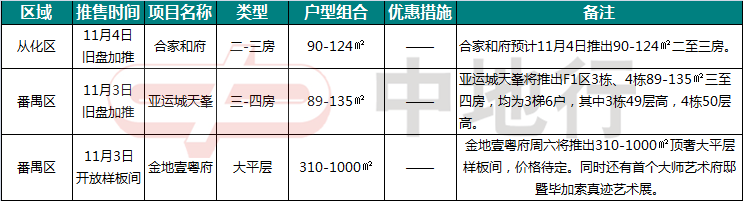 